Principal on behalf of the management is authorized to accept/reject the proposal submitted by faculty for  the sponsorship of M.E./M.Tech programs .At a given instance only one faculty member from each department will be permitted to avail the facility depending on seniority , performance , time , need. The decision of the Principal in consultation with the head of department shall be final .However if need arises for permitting senior faculty members for such studies , such proposals may be considered based on merit and requirements of the department .In case of multiple applications for sponsorship from the same Department for the duration, the sanctioning would be at Principal's discretion based on seniority, performance, time and need basis on the recommendation of Head of the DepartmentThe faculty who have served PCP for more than 3 years are only eligible for this sponsorship.The faculty will have to take teaching load and other academic responsibilities conferred on him/ her , during her tenure of completing her post graduation /doctoral degrees.During this time period the faculty will be extended cooperation from the department in adjusting the load as per the needs and requirements of the faculty .The faculty are expected to complete their post graduation within 2 years .Due to any unforeseen conditions if the faculty are not able to complete their M.E. with in the stipulated time frame , they will be given an extension of one year but during this one year tenure the faculty has to manage on their own without any cooperation from the department in terms of load adjustment and leaves.The faculty will abide by rules and regulations of PCP during this period , in case of any discrepancy the management of PCP reserves full right to take disciplinary action against the faculty as deemed fit .Any unforeseen  circumstances / Legal issues arising will be under the jurisdiction of Pune  . Seal of Institute : 1. Ownership :A. PCP Ownership1. Intellectual property of any kind created by faculty, students, staff  project, staff visitors and     others, such as Trainees from other institutes, participating in PCP Programs or using PCP       Funds or Facilities, are intellectual property owned by PCP when either of the following      applies:The Intellectual Property was created with the significant use of Funds or facilities  administered by PCP .      b.  The intellectual Property was created as a part of the –Normal Professional Duty or  Work on Joint Ventures etc. The intellectual property was created in the Course of or pursuant to a sponsored / consultancy research agreement with PCP. In such cases, specific provisions related to Intellectual property made in contracts governing such activity will determine the ownership of Intellectual propertyThe intellectual Property was created as a part of academic research and training leading towards a degree or otherwise.2. 	     All copyrights, including copyrighted software will be owned by PCP when it is created              As part of any of the Academic Programs of PCP or created pursuant to a written             agreement with PCP , providing for transfer of copyright or ownership to PCP.  More            specifically:PCP will be the owner of the Copyright on all teaching materials created by PCP and non     PCP personnel for external agencies , institutions and industry under the continuing education of PCP. However, the authors will have the right to use the material for their teaching and research activities. PCP will not claim ownership of copyright on books and scientific articles authored by PCP personnel. However, PCP will have the copyright if books and reports have been created using funds specifically provided for this purpose by PCPIn cases where an IP is created by PCP Personnel, fully or as a part of the team during deputation , communicate official leave, or sabbatical , the IP  to  PCP – for exclusive , free , the concerned PCP Personnel should officially transfer the rights to PCP .lf the IP involves Ideas / software developed, fully or in part, using significant Institute resources, then the IP will also be owned by PCP fully or partially, as the case may be.Seal of Institute : 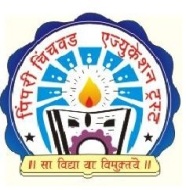 Pimpri Chinchwad Education Trust’sPimpri Chinchwad Polytechnic(An ISO 9001:2008 Certified Institute)Sector No. 26, Pradhikaran, Nigdi, Pune – 411044.Phone: 27658797/27654156 Email:principal@pcpolytechnic.com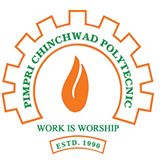 Record No. ACAD/RRecord No. ACAD/RPimpri Chinchwad Education Trust’sPimpri Chinchwad Polytechnic(An ISO 9001:2008 Certified Institute)Sector No. 26, Pradhikaran, Nigdi, Pune – 411044.Phone: 27658797/27654156 Email:principal@pcpolytechnic.comRevision : 00Date : 02/04/2013Pimpri Chinchwad Education Trust’sPimpri Chinchwad Polytechnic(An ISO 9001:2008 Certified Institute)Sector No. 26, Pradhikaran, Nigdi, Pune – 411044.Phone: 27658797/27654156 Email:principal@pcpolytechnic.comPage : 01/01Page : 01/01Policy on Higher studies (M.E/M.Tech , PhD. Programs )                    Policy on Higher studies (M.E/M.Tech , PhD. Programs )                    Policy on Higher studies (M.E/M.Tech , PhD. Programs )                    Policy on Higher studies (M.E/M.Tech , PhD. Programs )                    Policy on Higher studies (M.E/M.Tech , PhD. Programs )                    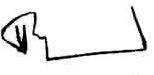 Prepared By : M.R.Approved By : Principal Controlled Copy StampMaster Copy StampPimpri Chinchwad Education Trust’sPimpri Chinchwad Polytechnic(An ISO 9001:2008 Certified Institute)Sector No. 26, Pradhikaran, Nigdi, Pune – 411044.Phone: 27658797/27654156 Email:principal@pcpolytechnic.comRecord No. ACAD/RRecord No. ACAD/RPimpri Chinchwad Education Trust’sPimpri Chinchwad Polytechnic(An ISO 9001:2008 Certified Institute)Sector No. 26, Pradhikaran, Nigdi, Pune – 411044.Phone: 27658797/27654156 Email:principal@pcpolytechnic.comRevision : 00Date : 02/04/2013Pimpri Chinchwad Education Trust’sPimpri Chinchwad Polytechnic(An ISO 9001:2008 Certified Institute)Sector No. 26, Pradhikaran, Nigdi, Pune – 411044.Phone: 27658797/27654156 Email:principal@pcpolytechnic.comPage : 01/03Page : 01/03Policy on  Ownership of Intellectual property                    Policy on  Ownership of Intellectual property                    Policy on  Ownership of Intellectual property                    Policy on  Ownership of Intellectual property                    Policy on  Ownership of Intellectual property                    Pimpri Chinchwad Education Trust’sPimpri Chinchwad Polytechnic(An ISO 9001:2008 Certified Institute)Sector No. 26, Pradhikaran, Nigdi, Pune – 411044.Phone: 27658797/27654156 Email:principal@pcpolytechnic.comRecord No. ACAD/RRecord No. ACAD/RPimpri Chinchwad Education Trust’sPimpri Chinchwad Polytechnic(An ISO 9001:2008 Certified Institute)Sector No. 26, Pradhikaran, Nigdi, Pune – 411044.Phone: 27658797/27654156 Email:principal@pcpolytechnic.comRevision : 00Date : 02/04/2013Pimpri Chinchwad Education Trust’sPimpri Chinchwad Polytechnic(An ISO 9001:2008 Certified Institute)Sector No. 26, Pradhikaran, Nigdi, Pune – 411044.Phone: 27658797/27654156 Email:principal@pcpolytechnic.comPage : 02/03Page : 02/03                                                                Policy on Ownership rights                                                                                     Policy on Ownership rights                                                                                     Policy on Ownership rights                                                                                     Policy on Ownership rights                                                                                     Policy on Ownership rights                     Prepared By : M.R.Approved By : Principal Controlled Copy StampMaster Copy Stamp